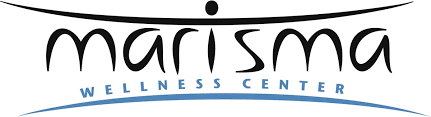 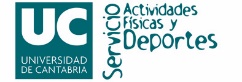 NÚMERO DE FICHADNI/PASSPORT	FECHA DE NACIMIENTO/DATE OF BIRTH	1ºAPELLIDO/SURNAME  2ºAPELLIDO			NOMBRE/NAMEDIRECCION /ADDRESS		   C. POSTAL	      MUNICIPIOTELEFONO MÓVIL		    TELEFONO 2		E-MAILPAS – PDI – ALUMN@	□ALUCAN        □CONYUGE o HIJ@  de personas pertenecientes a la Comunidad Universitaria*□ *DEBEN PRESENTAR FOTOCOPIA DEL LIBRO DE FAMILIAA rellenar por la Secretaría del Servicio Actividades Físicas y DeportesLa persona cuyos datos figuran en esta hoja, cumple los requisitos para el uso de las pistas de Pádel según convenio con el Club Marisma Wellness CenterSantander,         de                                    de   20sello                                                 VºBºSecretaría Servicio Actividades Físicas y Deportes  /  Tfn. 942-201881  /  e-mail: deportes@unican.esUniversidad de Cantabria